Resoluciones #309 - #317Resoluciones #309 - #317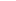 